Unit 1 :  Number Relationships within 30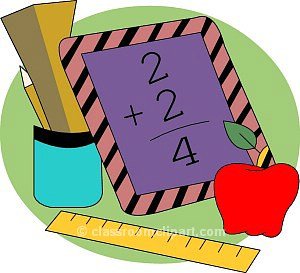 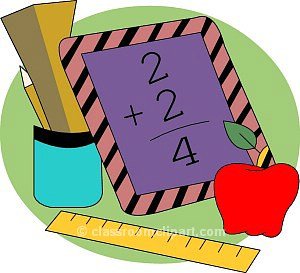 1st grade Math2014-2015Dear 1st grade families,Welcome back to school!  What an exciting time to be in 1st grade!  We will be learning many new concepts this year and will see lots of new strategies to help us become mathematically proficient students as we implement the Common Core State Standards for Mathematics.  This overview will be coming with each new unit of study to let you know at home what we will be learning in school and how you can help support your child at home.